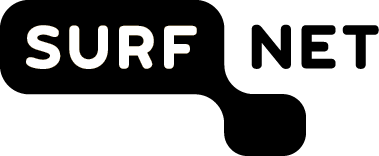 Digitale notitieblok ‘Flipping the Classroom’Dit template is onderdeel van de module ‘Flipping the classroom’ van SURFnetVersie 1.0 dd. 12.12.17ToelichtingIn dit template bieden we cursisten aan de module ‘Flipping the classroom’ de mogelijkheid om hun antwoorden op de opdrachten/vragen binnen de module te noteren. Je kunt dit individueel doen, of binnen de cursusvariant met een coach. In dat geval zal na ieder hoofdstuk de coach feedback geven op de voortgang en de gegeven antwoorden. Onderzoeksvragen ‘Good practices’In dit 2e hoofdstuk vragen we je om minimaal drie good practices te kiezen uit het aanbod. Per gekozen good practice heb je als opdracht om steeds antwoord te geven op vijf onderzoeksvragen. Onderstaand kun je per good practice de vijf vragen beantwoorden.Good practice 1Noteer hier de organisatie en titel van de gekozen good practice:…Visie Hoe zou je de onderwijskundige visie van de good practice omschrijven op basis van deze casus? …Onderwijspraktijk Welke veranderingen zijn er volgens jou in de onderwijspraktijk doorgevoerd om het ‘flipped classroom’ concept uit deze casus te kunnen realiseren? …Techniek Welke technische voorzieningen zijn volgens jou nodig geweest om dit ‘flipped classroom’ concept te kunnen realiseren? …Organisatie Welke organisatorische veranderingen, zoals nieuwe rollen, taken en vaardigheden, zijn volgens jou nodig geweest om dit ‘flipped classroom’ concept te kunnen realiseren? …Jouw situatie Welke aspecten uit deze casus zouden ook voor jouw eigen situatie waardevol kunnen zijn?…Good practice 2Noteer hier de organisatie en titel van de gekozen good practice:…Visie Hoe zou je de onderwijskundige visie van de good practice omschrijven op basis van deze casus? …Onderwijspraktijk Welke veranderingen zijn er volgens jou in de onderwijspraktijk doorgevoerd om het ‘flipped classroom’ concept uit deze casus te kunnen realiseren? …Techniek Welke technische voorzieningen zijn volgens jou nodig geweest om dit ‘flipped classroom’ concept te kunnen realiseren? …Organisatie Welke organisatorische veranderingen, zoals nieuwe rollen, taken en vaardigheden, zijn volgens jou nodig geweest om dit ‘flipped classroom’ concept te kunnen realiseren? …Jouw situatie Welke aspecten uit deze casus zouden ook voor jouw eigen situatie waardevol kunnen zijn?…Good practice 3Noteer hier de organisatie en titel van de gekozen good practice:…Visie Hoe zou je de onderwijskundige visie van de good practice omschrijven op basis van deze casus? …Onderwijspraktijk Welke veranderingen zijn er volgens jou in de onderwijspraktijk doorgevoerd om het ‘flipped classroom’ concept uit deze casus te kunnen realiseren? …Techniek Welke technische voorzieningen zijn volgens jou nodig geweest om dit ‘flipped classroom’ concept te kunnen realiseren? …Organisatie Welke organisatorische veranderingen, zoals nieuwe rollen, taken en vaardigheden, zijn volgens jou nodig geweest om dit ‘flipped classroom’ concept te kunnen realiseren? …Jouw situatie Welke aspecten uit deze casus zouden ook voor jouw eigen situatie waardevol kunnen zijn?…Aan de slag!In het 3e hoofdstuk doorloop je aan de hand van de good practice van het Erasmus MC vier stappen om tot jouw voorstel voor flipped classrooms te komen. Hierbij kijk je naar de visie/aanleiding voor jouw project, de veranderingen in de onderwijspraktijk/didactiek, de benodigde technische voorzieningen en de gewenste organisatie. Onderstaand vind je de vragen uit de vier opdrachten terug; je kunt jouw antwoorden direct onder de vragen invullen. Jouw visie
Beschrijf beknopt jouw visie op de manier hoe het flipped classrooms een toevoeging binnen jouw organisatie kunnen zijn. Probeer in je formulering van de visie onderstaande vragen te beantwoorden:  	•	Wat zou de meerwaarde van een flipped classroom voor jouw organisatie kunnen zijn?	•	Binnen welke vakken of faculteit(en) wil je flipped classrooms inzetten?	•	Welke doelgroep(en) wil je met het flipped classroom model bereiken?	•	Welke onderwijskundige doelstellingen wil je met het flipped classroom model realiseren?	•	Hoe past deze visie binnen de onderwijsvisie van jouw organisatie?Jouw visie op en aanleiding voor het willen starten of uitbreiden van flipped classrooms is als volgt:…OnderwijspraktijkBeschrijf nu beknopt de scope die je in jouw voorstel wilt hanteren. Binnen welke onderwijscontext wil je met flipped classooms aan de slag? Alleen voor enkele docenten, voor een specifieke opleiding of voor een gehele faculteit? Probeer in je formulering onderstaande vragen te beantwoorden:  	•	Wat is de 'scope' van het project? Op welke schaal wil je het project uitvoeren?	•	Hoe ziet het onderwijs er in jouw flipped classroom uit? Wat is de rol van de docent en van de student?	•	Hoe ziet in jouw voorstel het contactonderwijs er uit? Welke werkvormen spelen daarin een rol?	•	Hoe ziet in jouw voorstel het online onderwijs er uit? Welke werkvormen spelen daarin in een rol?	•	Hoe is de formatieve en summatieve toetsing van studenten in jouw voorstel ingebed?De (nieuwe) onderwijspraktijk/didactiek die je binnen de flipped classrooms voorstelt is als volgt:…Online materialenBeschrijf nu beknopt welke (aanvullende) technologie binnen jouw voorstel nodig is om de beschreven visie en ambitie te kunnen realiseren. Probeer in je formulering onderstaande vragen te beantwoorden:	•	Welke online materialen wil je inzetten?	•	Welke technologie verwacht je daarbij nodig te hebben?	•	In hoeverre is de technologie al beschikbaar? Wat is nog aanvullend nodig?	•	Wat zijn op hoofdlijnen de eenmalige en de periodiek terugkerende kosten (updates/onderhoud/training)?De (aanvullende) technische voorzieningen die je binnen de flipped classrooms voorziet zijn als volgt:…Organiseren van expertiseBeschrijf nu beknopt welke (aanvullende) organisatie binnen jouw voorstel nodig is om de beschreven visie en ambitie te kunnen realiseren. Probeer in je formulering onderstaande vragen te beantwoorden:	•	Welke mensen in welke rollen zou je nodig hebben binnen een 'flipped classroom team'?	•	Is alle benodigde expertise in huis? Zo niet, hoe zou je daarvoor kunnen zorgen?	•	Hoeveel budget verwacht je nodig te hebben? En hoe is de financiering van het project te realiseren? 	•	Welke planning is realistisch voor het project? De (aanvullende) organisatie die je binnen het project rondom flipped classrooms voorziet is als volgt:…